   《招标文件》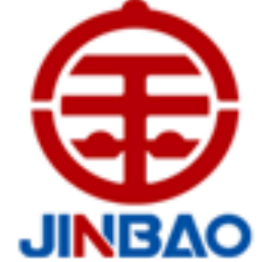 项目名称：铜箔金晖路厂滚剪机采购   招标单位：山东金都电子材料有限公司2022年06月20日                           招标文件山东金宝电子股份有限公司就“铜箔金晖路厂滚剪机”现进行招标采购，我公司本着公平、公正、公开的原则，真诚邀请具有相关资质及履约能力的供应商参加投标，具体事项如下：招标人：山东金宝电子股份有限公司二、项目名称：铜箔金晖路厂滚剪机采购三、投标时间：技术投标时间：2022.06.20-2022.6.23商务投标时间：2022.06.24-2022.6.28四、技术联系人：      薛林源         尹瑞权联系方式：      1358355466    13780923594 邮箱： yin8116376@163.com商务联系人： 小方0535-2701503，邮箱：jinbaocgzb@chinajinbao.com投标地点：山东省烟台市招远市国大路268号七、邮    编：265400八、投标保证金： 6000 元    汇款资料：单位名称：山东金宝电子股份有限公司帐    号：5000 6473 3510 017开 户 行：恒丰银行招远支行投标保证金，在竞标结束后，无息返还。中标方投标保证金，在签订合同后，无息返还；中标方放弃中标权利，投标保证金将不予以返还。未缴纳投标保证金的，一律不能参与开标。开标需要先进行技术投标，确定技术方案，再进行商务投标，未确定技术方案的商务投标，开标时一律作废。技术投标需要将技术方案以邮件的形式发送到我公司技术联系人的邮箱中（联系人：尹瑞权、薛林源）；商务投标可以将标书邮寄或直接送达商务投标地点（联系人：小方），标书务必要密封。第一部分   投标须知投标要求1、投标人应根据招标人提供的项目需求设计整体解决方案，制定项目配置及实施方案，进行分项报价，并提供方案说明及服务承诺。2、投标人应按照招标文件的要求提供完整、准确的投标文件，保证所指定的解决方案满足招标人所提出的项目全部要求，并对所有资料的真实性承担法律责任。3、招标人保留与投标人的报价进行商务谈判的权利，同时保留对投标人的客户进行咨询（不涉及商业机密内容）的权利。4、在参与本次招标过程中出现以下情况或行为，将取消其投标资格且不予返还投标保证金：①采取弄虚作假的方式，提供虚假的信息或资料；②存在不正当竞争，如：串标、陪标现象；③存在贿赂、威胁、利诱等行为，妄图影响招标的真实性、公正性；（该行为将被记录在案，永久性取消投标资格。）投标无效有以下情形的投标文件，视为无效：逾期未送达投标文件的；未按规定递交密封投标文件的；投标文件的编制、内容与招标文件存在明显差异或不符的；未加盖公章或无授权委托书的；三、投标文件的构成1、资质文件；①营业执照②授权委托书③企业资质及行业认证文件资料④产品专利项目实施案例及相关资料；项目方案①设备设施配置、清单及详细资料②《项目解决方案及服务内容》③项目设计及实施方案④项目实施进度计划及人员安排⑤售后服务方案⑥应急预案4、报价提交《项目设备配置报价》，包括但不限于品牌、规格、数量或工程量、单价、材质、增值税税费等。5、标书要求本招标项目要求投标者根据上述要求，将有关资料整理做成标书，标书要求一正一副。四、保密招标人提供的招标文件及涉及的所有资料，投标人不得向第三方透露。给招标人造成损失的，将依法追究法律责任。第二部分  付款及工期要求一、付款要求1、付款形式：（电子）承兑汇票；2、付款方式：①货到安装验收合格付款90%；②质保金10%（一年后付清）。3.或其他更好的付款方式；二、工期要求1、交货日期：合同签订后15日。2、交货地点：铜箔金晖路厂第三部分   技术指标及规格要求标的物：二、技术要求： （一）技术参数1.最大剪切宽度（mm）：12002.最大剪切致密铜板厚度(mm)：10-303.电机与减速机之间采用三角带传动，设备总长度不得超过3.4米4.剪切速度（m/min）：125.配上下各三片刀片即一分四，刀片可拆卸，分剪后中间两片宽250mm，外部两片宽度不限。6.滚剪机前滚道宽1200mm，四根导辊。7.设备须包含主电源控制柜。8. 出料口需配置铜板整平装置。其他参数见附件1，由投标方投标时填写。（二）要求1.该项目为交钥匙工程，中标方提供设备基础图纸及总装图，并负责设备的运输、安装调试（含招标方原有的液压推料装置），招标方负责设备基础施工，招标方只负责将主电源配置到中标方主电源控制柜。2.中标方负责提供剪切刀的加工图纸，并单独报价，以备招标方后续采购需求；3.中标方除提供设备所带上下刀之外，还需提供两套剪切刀（上刀、下刀两只为一套）作为备件；4.投标方负责提供设备的外形尺寸图，由于招标方操作空间限制，投标方提供设备的安装尺寸需要限定3500mm*3500mm尺寸内，高度不限。5.本次标的拆卸及安装及调试由投标方负责，安装方式、位置参考原设备，所需主、辅材及工具由投标方负责；6.施工前投标方与招标方先签订《安全生产、环保管理协议》，严格遵守招标方公司的相关规章制度，施工中造成的任何人身伤害和财产损失，均由投标方承担全部责任。注：建议投标方到金晖路厂落实现场情况后，并根据甲方要求投标。三、保证条款1、中标方依据合同及招标方要求将标的运至招标方，招标方现场初步验收合格方可改造安装，如验收不合格中标方将标的物运回，并赔偿由此给招标方造成的全部损失，招标方有权自应付款中直接扣除，有权直接解除合同，且无需承担任何责任。2.因中标方所供货物给招标方造成环保等其他方面相关损失，中标方需承担全部赔偿责任。四、交货期及运费交货期，自合同签订生效之日起 15日。中标方负责到招标方的运输及费用。如逾期到货，按合同应按合同总值的20%支付违约金给买方，招标方可直接从货款中扣除。如招标方逾期付款，按合同标的金额千分之一/日支付违约金给卖方。五、有关知识产权因执行本合同的需要,投标方提供的与本合同有关的设备、材料、工序工艺及其他知识产权,招标方有永久的使用权等权利，投标方应保障招标方在使用时不会发生侵犯第三方专利权、商业机密等情况。若发生侵害第三方权利的情况, 投标方应负责与第三方交涉, 并承担由此产生的全部法律和经济责任, 并对因为该侵权行为给招标方造成的损失承担赔偿责任。六、售后服务、质量保证：售后服务事项在合同中进行约定。附件1：技术参数及报价表序号产品名称规格型号单位数量单价总价备注1滚剪机台1一分四序号设备装置参数名称单位数据价格税率备注1刀轴直径（φ）mm附图纸（CAD图）2刀片直径（φ）mm附图纸(CAD图)2刀片宽mm附图纸(CAD图)2刀片材质无附图纸(CAD图)2刀片硬度无附图纸(CAD图)3电机功率KW无无品牌3电机级数无无无品牌4减速机减速比无无无品牌4减速机型号无无无品牌设备总价：合计（大写）：元整（￥:元）含增值税、运费、安装调试费设备总价：合计（大写）：元整（￥:元）含增值税、运费、安装调试费设备总价：合计（大写）：元整（￥:元）含增值税、运费、安装调试费设备总价：合计（大写）：元整（￥:元）含增值税、运费、安装调试费设备总价：合计（大写）：元整（￥:元）含增值税、运费、安装调试费设备总价：合计（大写）：元整（￥:元）含增值税、运费、安装调试费设备总价：合计（大写）：元整（￥:元）含增值税、运费、安装调试费设备总价：合计（大写）：元整（￥:元）含增值税、运费、安装调试费